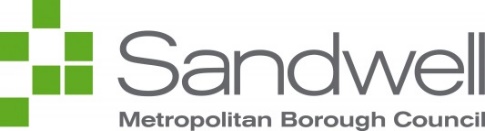 PERSONNEL SPECIFICATIONJob TitleAdmin AssistantBandBHours/Weeks20 hours per week term timeSpecial ConditionsSchoolPerryfields HighResponsible toHead TeacherSickness Absence and DisabilityA good attendance record. Candidates should have less than 4 absences in the last 6 months or not more than 10 days absence over the last 12 months prior to the closing date of the post. Any absences relating to a disability or any other incapacity will be viewed sympathetically and will be considered if fully explained. Due regard will be made to the need to make reasonable adjustments in line with the requirements of the Equality Act 2010. (This information will be obtained from successful candidate after conditional offer of employment has been made).QualificationsEducated to GCSE Grade C in English and Maths (or equivalent)Word Processing qualification at intermediate level (or equivalent).ExperienceWord processing experiencePrevious experience in a busy school office environmentExperience in the use of SIMS moduleTrainingWilling to attend relevant trainingSpecial KnowledgeKnowledge of Microsoft WordUse  and knowledge of SIMS systemGood ICT skills Experience in a school office environmentExperience of dealing with people on the telephoneCircumstancesAbility to work when the school is open (Term Time working)Willingness to work flexibly to meet the requirements of the postDispositionFlexible approachPatience and understandingAble to work in demanding situations and as part of a team.Able to work on own initiativeHigh level of accuracy and attention to detailPractical and Intellectual SkillsGood spelling and grammar.Effective communication skillsAbility to interpret instructionsLegal RequirementsEnhanced DBS Check 